The San Francisco Women’s Entrepreneurship FundSmall Grants Program
Documents check list
Date ___________
Please submit this document as cover with the nomination letter. 
Business name ___________________________________
Nominator _______________________________________
Package must be complete when is submitted. Each document needs to be a single document.___ Nomination Letter___ Complete application / Action plan___ P&L last 12 months (SWFEF template)___Twelve months sales projections (Template)___ Copy of current business license ___ Most recent business tax return___ Copy of commercial lease (if apply)___ Quote (what to buy)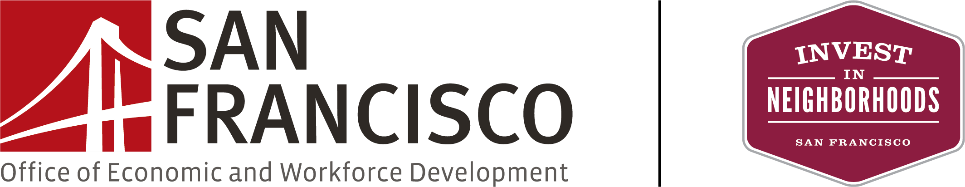 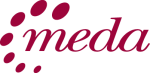                                                             Updated August 2020